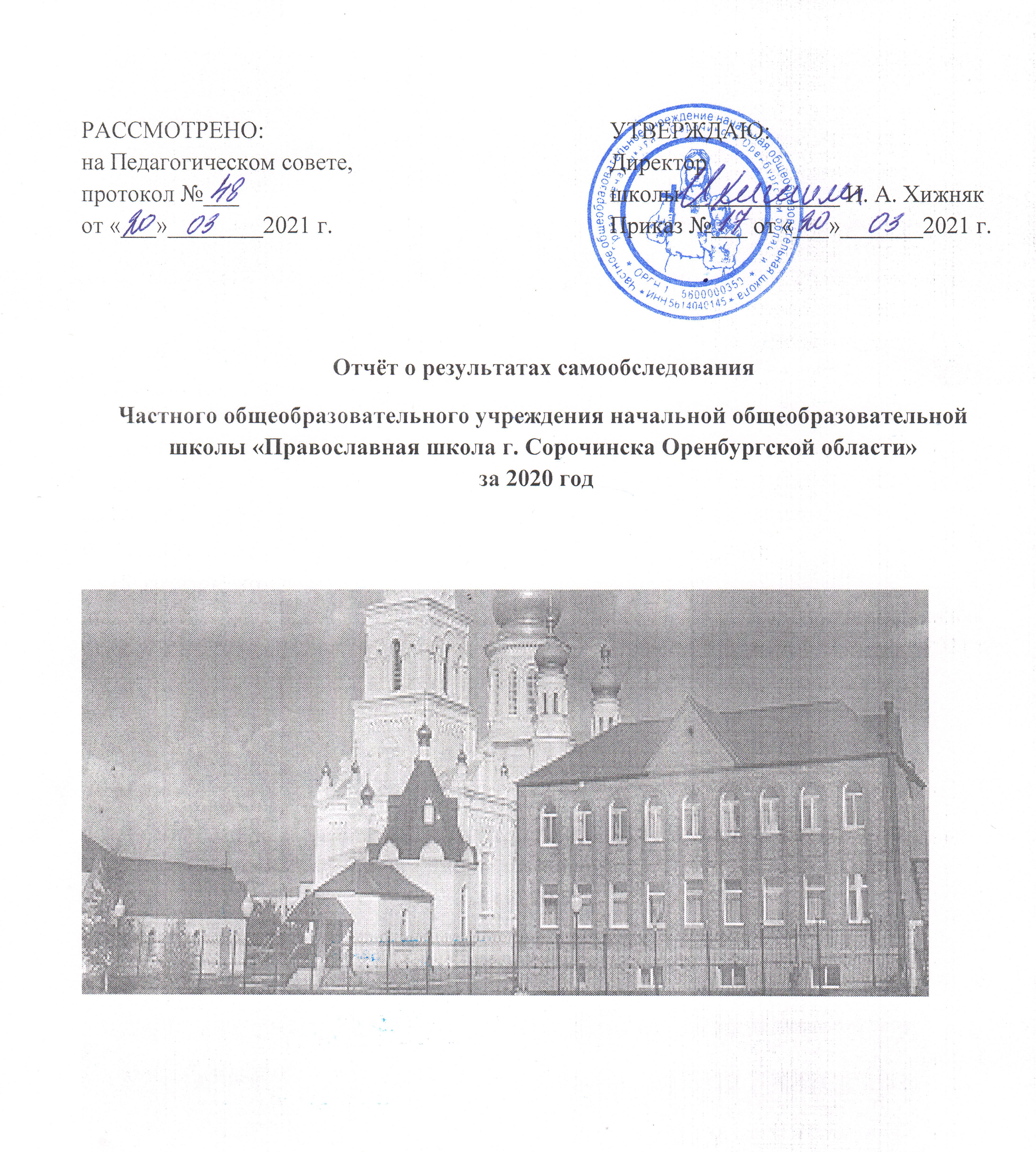 ОглавлениеОбщие сведения об образовательной организации -------------------- 4Организация образовательной деятельности ----------------------------5Система управления общеобразовательной организацией ----------- 7Содержание и качество подготовки обучающихся --------------------11Кадровые условия реализации образовательных программ  --------23Учебно-методическое и библиотечно– информационное     обеспечение-  -------------------------------------------------------------------24Материально-техническая база  --------------------------------------------24Функционирование внутренней системы оценки качества образования ---------------------------------------------------------------------26Анализ показателей организации ------------------------------------------28 Заключение --------------------------------------------------------------------29	Самообследование за 2020 календарный год  ЧОУ НОШ «Православная школа г. Сорочинска Оренбургской области» проводилось в соответствии с Порядком проведения самообследования образовательной организацией, утвержденном Приказом Министерства образования и науки РФ от 14 июня . N 462 "Об утверждении Порядка проведения самообследования образовательной организацией", с учетом изменений Порядка проведения  самообследования образовательной организации, утверждённый приказом Министерства образования и науки   РФ от 14 декабря 2017 года №1218,  от 10.12.2013 № 1324 «Об утверждении показателей деятельности образовательной организации, подлежащей самообследованию».    	Самообследование   проводится   ежегодно   за   предшествующий самообследованию календарный год в форме анализа. При самообследовании дается оценка содержания образования и образовательной деятельности  ЧОУ НОШ «Православная школа  г. Сорочинска», оцениваются условия  реализации  основной образовательной программы, а также  результаты реализации основной образовательной программы. 	В своей деятельности ЧОУ НОШ «Православная школа г. Сорочинска» руководствуется Конституцией Российской Федерации,  Федеральным Законом «Об образовании в Российской Федерации» от 29 декабря . № 273-ФЗ,  нормативными актами Министерства образования и науки Российской Федерации, Уставом школы.        	Деятельность школы осуществляется исходя из принципа неукоснительного соблюдения законных прав всех субъектов учебно-воспитательной деятельности. В школе уделяется приоритетное внимание решению вопросов создания комфортных условий образовательной деятельности. 1.ОБЩИЕ СВЕДЕНИЯ ОБ ОБЩЕОБРАЗОВАТЕЛЬНОЙ ОРГАНИЗАЦИИ2. ОРГАНИЗАЦИЯ  ОБРАЗОВАТЕЛЬНОЙ ДЕЯТЕЛЬНОСТИ  	 	Образовательная программа и учебный план на каждый учебный год предусматривают выполнение государственной функции школы – обеспечение базового среднего общего образования и развитие ребёнка в процессе обучения.Учебный план ЧОУ НОШ «Православная школа», фиксирует общий объем нагрузки, максимальный объём аудиторной нагрузки обучающихся, состав и структуру предметных областей, распределяет учебное время, отводимое на их освоение по классам и учебным предметам.   	 Учебный план является основным организационным механизмом реализации образовательной программы.   Учебный план для 1-4 классов составлен на основе требований ФГОС НОО и  предусматривает: 				Максимальная аудиторная нагрузка обучающихся соответствует нормативным требованиям СанПиН 2.4.2.2821-10 «Санитарно-эпидемиологические требования условиям и организации обучения в общеобразовательных учреждениях» и составляет:Требования к объему домашних заданий	Объем домашних заданий (по всем предметам) предполагает затраты времени на его выполнение, не превышающие (в астрономических часах): во 2-3 классах – 1,5 часа, в 4 классах – 2 часа.В ЧОУ НОШ «Православная школа»  разработана  Образовательная  программа,  целью реализации которой является обеспечение выполнения требований стандартов образования.   	 В течение 2020 года педагогический коллектив школы прилагал значительные усилия для того, чтобы обучающиеся успешно освоили государственный образовательный стандарт. Обучение в начальной школе ведется по традиционной программе «Школа России». Все программы утверждены Министерством образования РФ и в полной мере соответствуют достижению прочного усвоения базовых знаний в соответствии с имеющимися стандартами образования. Важный показатель результативности образования – это качество знаний. Качество образовательной деятельности – один из показателей работы всего педагогического коллектива по вопросу развития мотивационной сферы обучающихся, их возможностей, способностей. Применяя в своей работе разноуровневые и разнообразные формы обучения,  инновационные образовательные технологии, учителя создали все необходимые условия для обучения детей с разными способностями, с разной степенью освоения учебного материала. Качество образовательной деятельности школы в течение года отслеживалась по результатам проводимых контрольных работ, итогам учебных четвертей и учебного года. Образовательная деятельность в   школы носила характер системности, открытости. Это позволяло учащимся и родителям постоянно получать информацию о результатах проводимых контрольных работ.2.1.Сведения о численности обучающихся за три года     	Контингент обучающихся увеличился на 10 детей. 3.СИСТЕМА УПРАВЛЕНИЯ ОБЩЕОБРАЗОВАТЕЛЬНОЙ ОРГАНИЗАЦИЕЙ         Управление общеобразовательной организацией строится на принципах единоначалия и самоуправления. Административные обязанности распределены согласно Уставу ЧОУ НОШ «Православная школа г. Сорочинска», штатному расписанию, четко распределены функциональные обязанности согласно квалификационным характеристикам.Сведения об административных работниках	Учредителем ЧОУ НОШ «Православная школа г. Сорочинска» является Местная религиозная организация Православный Приход храма Архистратига Михаила г. Сорочинска Оренбургской области Бузулукской Епархии Русской Православной Церкви (Московский Патриархат).	Школа  является юридическим лицом с момента регистрации Устава, самостоятельно осуществляет образовательный процесс, подбор и расстановку кадров, научную, финансовую и хозяйственную деятельность; имеет самостоятельный баланс и лицевой счет, печать со своим наименованием установленного образца в соответствии с действующим законодательством, и другие необходимые реквизиты. 	Школа руководствуется в своей деятельности федеральными законами, нормативными актами Российской Федерации, Оренбургской области, Уставом Школы.Школа создает условия для реализации гражданами Российской Федерации гарантированного государством права на получение общедоступного и бесплатного начального образования. Школа, исходя из государственной гарантии прав граждан на получение бесплатного начального  образования, осуществляет образовательную деятельность, соответствующую следующим уровням общего образования:1.Начальное общее образование (нормативный срок освоения 4 года).Школа реализует общеобразовательные программы начального общего образования.К компетенции школы относится самостоятельное решение следующих вопросов:-материально-техническое обеспечение и оснащение образовательного процесса, оборудование помещений в соответствии с государственными и местными нормами и требованиями, осуществляемое в пределах собственных финансовых средств;-предоставление учредителю ежегодного отчета о поступлении и расходовании финансовых и материальных средств, а также отчета о результатах самооценки школы;-подбор, прием на работу и расстановка кадров, ответственность за уровень их квалификации;-использование и совершенствование методик образовательного процесса и образовательных технологий, в том числе дистанционных образовательных технологий;-разработка и утверждение образовательных программ и учебных планов;-разработка и утверждение рабочих программ учебных курсов, предметов;-разработка и утверждение по согласованию с учредителем годовых календарных учебных графиков;-установление	структуры	управления	деятельностью школы, штатного расписания, распределение должностных обязанностей;-разработка и принятие устава для внесения его на утверждение;-разработка и принятие правил внутреннего распорядка, иных локальных актов;-самостоятельное формирование контингента обучающихся, воспитанников в пределах оговоренной лицензией квоты;-самостоятельное осуществление образовательного процесса в соответствии с уставом школы, лицензией и свидетельством о государственной аккредитации;-осуществление текущего контроля успеваемости и промежуточной аттестации обучающихся школы в соответствии с уставом;-обеспечение создания и ведения официального сайта школы в сети «Интернет»; -осуществление иной деятельности, не запрещенной законодательством Российской Федерации и предусмотренной настоящим уставом и (или) действующим законодательством Российской Федерации».	Для достижения своих уставных целей и выполнения задач школы:- осуществляет обучение детей школьного возраста на основе государственного стандарта основного начального общего образования;- проводит подготовку преподавателей, учителей через различные системы повышения квалификации в соответствии с изменением содержания образования, требованиями программы и времени;- обеспечивает сотрудничество с семьей по вопросам воспитания и образования детей, сохранения их здоровья и реализации комплекса мер по социальной защите детства.	Самостоятельная финансово-хозяйственная деятельность школы направлена на реализацию уставных целей и задач, осуществляется в порядке, установленном законодательством Российской Федерации, школа имеет самостоятельный баланс и лицевой счет. 	Финансовые средства школы складываются из пожертвований организаций, учреждений, предприятий, отдельных граждан, средств иных источников, не  запрещенных действующим законодательством РФ.	Расходование средств осуществляется школой в соответствии со сметой. Финансовая деятельность школы направлена на формирование фонда развития; на возмещение материальных и приравненных к ним затрат.	Управление школой осуществляется в соответствии с законом Российской Федерации и Уставом, компетенцией Учредителя на принципах демократии, гуманизма, общедоступности, приоритета общечеловеческих ценностей, жизни и здоровья человека, гражданственности, свободного развития личности. Управление  школой осуществляется на основе сочетания принципов самоуправления коллектива и единоначалия. В основу положена пятиуровневая структура управления. Органы управления образовательной организацией	Первый уровень структуры – уровень директора (по содержанию – это уровень стратегического управления). Директор определяет совместно с Советом школы стратегию развития школы, представляет её интересы в государственных и общественных инстанциях, назначается на должность учредителем на контрактной основе. Общее собрание трудового коллектива утверждает план развития школы. Директор школы несет персональную юридическую ответственность за организацию жизнедеятельности школы, создает благоприятные условия для её развития.	На втором уровне структуры (по содержанию – это тоже уровень стратегического управления) функционируют традиционные субъекты управления: Совет родителей, педагогический совет, Духовник, Попечительский совет.	Совет Школы действует на основании Положения о Совете школы. Общее руководство осуществляется Советом Школы, который избирается на 1 год на общешкольном собрании из числа учителей, родителей. Совет созывается в случае, если этого требуют интересы школы, но не реже  1  раза  в полгода. Решение Совета является правомочным, если на заседании присутствует не менее 2/3 состава Совета школы, и за принятие решения проголосовало простое большинство присутствующих. Совет Школы работает в тесном контакте с администрацией.	Общественным органом самоуправления школы является Совет родителей. Совет родителей – выборный орган, созданный в целях содействия школы в организации и совершенствовании воспитательного процесса с обучающимися, укрепления взаимодействия родителей (законных представителей) обучающихся и школы в организации обучения и защиты прав несовершеннолетних.	Педагогический совет утверждает образовательные программы и учебный план, рабочие программы учебных курсов и дисциплин, годовые календарные учебные планы. Педагогический совет представляет Совету школы на утверждение важнейшие педагогические направления деятельности школы. По некоторым из них могут приниматься совместные решения. 	 Попечительский совет – общественная организация в Образовательной организации, действующая на основании Положения о попечительском совете.       	Духовник школы – православный священник, назначенный Учредителем и утверждённый Епархиальным Архиереем, осуществляющий духовное окормление участников образовательного процесса в Образовательной организации. Действует на основании п.п. 5.38 – 5.44 Устава Образовательной организации.	Учебный процесс в школе осуществляется по учебному плану, составленному на основе регионального базисного учебного плана (план утвержден директором школы). ЧОУ НОШ «Православная школа г. Сорочинска» реализует Федеральный государственный образовательный стандарт начального общего образования второго поколения в начальной школе.            Инновационная деятельность в школе осуществляется в рамках внеурочной работы школы. В школе ведётся преподавание предметов православного направления: «Основы православной веры», «Церковное пение», «Церковнославянский язык».            В новом федеральном государственном образовательном стандарте (ФГОС) начального общего образования, в разделе 1.2., сказано: «Все направления духовно-нравственного развития и воспитания важны, дополняют друг друга и обеспечивают развитие личности на основе отечественных духовных, нравственных и культурных традиций».            Преподавание знаний о Православии, его систематическое изучение в школе является неотъемлемой частью полноценного образования. Какую бы веру ни избрал для себя ученик российской школы, какое бы мировоззрение ни имели его родители, многовековая православная культура остаётся ценнейшим достоянием всех патриотически  воспитанных граждан России. Вопрос духовно-нравственного воспитания детей является одной из ключевых проблем, стоящих перед каждым родителем, обществом и государством в целом.	Управленческий аппарат школы сформирован, распределены функциональные обязанности, издан приказ о разграничении функциональных обязанностей и координации действий между членами администрации. Заместитель директора по УВР  осуществляет контроль и руководство за состоянием преподавания, уровнем и качеством знаний обучающихся.4. СОДЕРЖАНИЕ И КАЧЕСТВО ПОДГОТОВКИ ОБУЧАЮЩИХСЯОбразовательная деятельность осуществляется по  программе:Основная образовательная программа начального общего образования (ФГОС НОО).Данные о контингенте обучающихся, формахобучения по состоянию на 31.12.2020Сравнительная таблица динамики качества знаний обучающихсяПоказатель качества знаний по итогам учебного 2020 года      В рамках внутришкольного контроля в декабре 2020  года в 1-4 классах проводилась проверка умений и навыков, обучающихся при чтении незнакомого текста.	Цель проверки: определить уровень владения умениями и навыками осознанного, правильного чтения.	Содержание: чтение текста в соответствии с критериями правильности, осознанности, выразительности, скорости.Было проверено 83  учащихся 1-4 классов.Данные отдельно по классам приведены в таблице:Умения и навыки чтения формируют не только речевую и умственную деятельность школьников, но и общеучебные умения, используемые при изучении всех учебных предметов. Без качественной техники чтения, без выполнения норм чтения учащиеся не могут усваивать учебную информацию на требуемом уровне и повышать результаты обучения.Результаты выше по сравнению с началом учебного года.ВЫВОДЫ:Проверка показала, что большинство обучающихся 1-4-х классов имеют навыки беглого, осознанного, выразительного чтения. В темпе соответствующем установленную стандартом норму, осознанно, выразительно читают  80% проверенных учащихся.РЕКОМЕНДАЦИИ:1.Использовать приёмы, повышающие качество понимания текста:  - Выдвижение гипотез,- Постановка вопросов,- Приём выделения текста и др.4. Провести работу с родителями по созданию читающей атмосферы дома: чтение книг вслух, обсуждение прочитанного, обмен мнениями.	Задачи работы с талантливыми и одарёнными детьми ЧОУ НОШ «Православная школа» на 2021 год:  - создание социокультурной среды, благоприятной для обучения, воспитания и развития потенциально одаренных детей;  - расширение возможностей участия способных и одаренных детей школы в региональных, международных и федеральных творческих конкурсах, выставках, олимпиадах; - проведение школьных предметных недель с целью повышения интереса учащихся к изучению предмета либо цикла предметов, развития познавательной и творческой активности учащихся; - формирование УУД в предметных областях познавательного и личностного развития учащихся с учетом их дарования; - привлечение более пристального внимания родителей к проблеме развития умственной одаренности детей, и проблеме эффективной диагностики детской одаренности.5. КАДРОВЫЕ УСЛОВИЯ РЕАЛИЗАЦИИ ОБРАЗОВАТЕЛЬНЫХ ПРОГРАММВывод: 72% педагогов школы имеют квалификационную категорию.Распределение педагогов по возрасту	Возрастной состав работающих педагогов можно считать продуктивным для функционирования и развития учреждения. В целом по школе 72% педагогов имеют квалификационные категории, 27% педагогов имеют соответствие  занимаемой должности. За последние 3 года прошли курсовую подготовку 36% учителей. В учебном году прошли курсы повышения квалификации следующие учителя: Енгелько Н.В.- учитель начальной школы,  Алкеева Л.А. – учитель начальной школы, Куцева Е.В. – учитель музыки, Чемоданов В.П.- учитель физической культуры.Педагогический коллектив эффективно работает по созданию условий для развития индивидуальной способности каждой личности, формированию информационно-коммуникативной и социальной компетентности учащихся, сохранению физического и психического здоровья, готовности школьников к продолжению образования после окончания начальной школы.6. УЧЕБНО-МЕТОДИЧЕСКОЕ И БИБЛИОТЕЧНО-ИНФОРМАЦИОННОЕОБЕСПЕЧЕНИЕХарактеристика информационно-технического оснащения и условий7. МАТЕРИАЛЬНО-ТЕХНИЧЕСКАЯ БАЗАМатериально-технические условия позволяют реализовывать основную образовательную программу начального общего образования и обеспечивают: 1) возможность достижения обучающимися установленных ФГОС требований к результатам освоения основной образовательной программы начального общего образования; 2) соблюдение: -санитарно-гигиенических норм образовательной деятельности (требования к водоснабжению, канализации, освещению, воздушно-тепловому режиму);-санитарно-бытовых условий (имеются:   санузлы, места личной  гигиены); Материально-техническая база соответствует действующим санитарным и противопожарным нормам, нормам охраны труда работников организаций, осуществляющих образовательную деятельность, нормам, предъявляемым к: территории организации; зданию школы. Школа располагается в  2-этажном здании общей площадью 607 кв.м. Территория школы огорожена по периметру. По всей площади посажены деревья и кустарники. Во дворе школы находится здание хозблока, спортивная площадка. Материально-техническая база находится в удовлетворительном состоянии и включает в себя 6 учебных кабинетов, оснащенных учебной мебелью и оборудованием, учительскую, приспособленный спортивный зал, библиотека. По многим предметам приобретены новые наглядные пособия и оборудование для проведения уроков имеются учебные компакт-диски по  предметам, в результате увеличился средний уровень обеспеченности необходимым учебным оборудованием, но в  тоже время повысился уровень требований к оснащению образовательного процесса. В школе обеспечен высокоскоростной доступ в сеть Интернет, постоянно функционирует электронная почта, имеется свой сайт. На настоящий момент в школе 13 компьютеров.	Имеется в школе  актовый зал.  Материальная база для занятий по внеурочной деятельности и проведения внеклассной работы имеет необходимую музыкальную аппаратуру: пианино, микрофоны, музыкальный центр, цифровой фотоаппарат, телевизор, камеру.	Используются ресурсы школьной библиотеки. Библиотечный фонд содержит 1100 экземпляра, в том числе 200 экземпляров учебной литературы,   73 орфографических словаря, 9 энциклопедических словарей, 34 экземпляров школьной энциклопедии, 9 томов Детской энциклопедии, многое другое. Обеспеченность учащихся учебниками составляет: на I ступени обучения – 100 %. Для предотвращения чрезвычайных ситуаций в школе имеется кнопка тревожной сигнализации, автоматическая пожарная сигнализация (АПС), аварийное освещение и прибор для вывода сигнала на центральный пульт управления ЧС Сорочинска, во всех кабинетах имеются средства пожаротушения, аптечки для оказания первой медицинской помощи.	Занятия физической культурой и спортом проходят в спортивном зале, оснащенном необходимым спортивным инвентарем. Для занятий зимними видами спорта дети приносят свои лыжи. В школьном дворе для занятий физкультурой и игровыми видами спорта оборудована небольшая открытая площадка общей площадью около 100 кв.м. Значительно укрепилась материально-техническая база спортивного зала. Были приобретены маты, мячи, скакалки.	Для  укрепления  и  сохранения  здоровья обучающихся,  привития  обучающимся  навыков  здорового  образа  жизни,  а также  развития   физической  культуры  и  спорта  среди учащихся  в  школе  ежегодно  проводится  большая   работа  по  здоровьесберегающей деятельности, которая     включает  в  себя  проведение  общешкольных дней  здоровья; веселых стартов;  смотров  общефизической подготовки обучающихся;  кроссов;  эстафет и  туристических походов. Учащиеся школы активно участвуют в различных спортивных  соревнованиях.Проблемы остаются:- нехватка современных наглядных пособий по начальной школе.- недостаточное оснащение спортзала спортивными снарядами, тренажерами для начальной школы.Условия, обеспечивающие безопасность образовательной среды  	Безопасность ОУ является приоритетной в деятельности администрации школы и педагогического коллектива. Объектом этой деятельности являются: охрана труда, правила техники безопасности, гражданская оборона, меры по предупреждению террористических актов и контроля соблюдения требований охраны труда. Безопасность ОУ включает все виды безопасности, в том числе: пожарную, электрическую, опасность, связанную с техническим состоянием среды обитания.   Реальные   условия   современной   жизни   подтверждают несомненную актуальность изучения и обеспечения безопасности. Комплексная безопасность школы достигается в процессе осуществления следующих основных мер и мероприятий:контроль и обеспечение состояния безопасности для своевременного обнаружения и предотвращения опасных проявлений и ситуаций;осуществление пожарного надзора, в школе установлена система автоматической пожарной сигнализации: прибор приемно-контрольный охранно-пожарный;организация пропускного режима, исключающего несанкционированное проникновение на объект граждан и техники;      Плановая работа по антитеррористической защищенности ведется на основе разработанного Паспорта безопасности. Допуск без ограничений на территорию школы разрешается автомобильному транспорту экстренных аварийных служб, скорой медицинской помощи, пожарной охраны, управления ЧС и ПБ, управления внутренних дел, газовой службы, тепловых сетей, электросетей при выводе их из строя. Допуск указанного автотранспорта разрешается администрацией школы при проверке у водителей сопроводительных документов и документов, удостоверяющих личность водителя.В школе имеется тревожно-вызывная сигнализация, представляющая собой стационарную кнопку тревожной сигнализации, оборудованную на посту охраны. Эта сигнализация предназначена для скрытого и экстренного вызова группы задержания вневедомственной охраны и группы немедленного реагирования. Она находится в рабочем состоянии постоянно и ежедневно проверяется сотрудниками школы, отвечающими за безопасность, с обязательной регистрацией в журнале	По результатам динамического наблюдения за здоровьем детей выявлено снижение  заболеваемости учащихся ОРВИ и гриппом.	Просветительская работа по формированию ценностного отношения к здоровью в школе ведется по разным направлениям. Это серии классных часов  «Будем здоровы», «Уроки безопасности». 	Ежегодно проводятся медицинские осмотры детей и работников школы, Дни здоровья, традиционные мероприятия, физкультминутки, спортивные соревнования, тематические классные часы и многое другое.      	Вакцино-профилактикой охвачены  более 60% здоровых учащихся. Доля сотрудников, прошедших обучение и проверку знаний по охране труда – 80%,  прошедших курсы по первой медицинской помощи-100% учителей. 	В 2020 году доля травматизма обучающихся  во время пребывания в школе составила  0% ,  случаев дорожно-транспортного травматизма  не было.8. ФУНКЦИОНИРОВАНИЕ ВНУТРЕННЕЙ СИСТЕМЫ ОЦЕНКИ КАЧЕСТВА ОБРАЗОВАНИЯОценка функционирования внутренней системы оценки качества образованияФункционирование внутренней системы оценки качества образования ЧОУ НОШ «Православная школа г. Сорочинска» осуществляется на основании «Положения о внутренней системе оценки качества образования». Основными объектами внутренней системы оценки качества образования являются: - качество образовательных результатов -качество реализации образовательного процесса -качество условий, обеспечивающих образовательный процессОценка качества образовательных результатов направлена на обработку информации об уровне реализации требований к результатам освоения образовательных программ. 	Оценка качества образовательных результатов осуществляется в ходе процедур входного, промежуточного и итогового контроля, контрольно-методических мероприятий внешней экспертизы, неперсонифицированных мониторинговых исследований. 	Объектами мониторинга качества образовательных результатов являются:  -предметные результаты обучения;  -метапредметные   результаты   обучения   (включая   сравнение  данных   внутренней и  внешней диагностик);-личностные результаты (включая показатели социализации учащихся);-здоровье учащихся (динамика);-достижения обучающихся на конкурсах, соревнованиях, олимпиадах;-удовлетворенность родителей (законных представителей) качеством образовательных результатов.	Объектами мониторинга качества реализации образовательного процесса являются: -основные образовательные программы (соответствие требованиям федеральных государственных образовательных стандартов началного образования, федеральных государственных требований и контингенту обучающихся);- дополнительные образовательные программы (соответствие запросам родителей);-реализация учебных планов и рабочих программ (соответствие требованиям ФГОС);-качество уроков и индивидуальной работы с обучающимися;-качество внеурочной деятельности (включая классное руководство);-удовлетворенность обучающихся и родителей (законных представителей) обучению   в школе.	Объектами мониторинга качества условий являются: -кадровое обеспечение (включая повышение квалификации, инновационную и научно - методическую деятельность педагогов);-качество коррекционной работы;-качество методического сопровождения образовательного процесса;-информационно-развивающая среда (включая средства ИКТ и учебно-методическое  обеспечение);-качество деятельности педагогического коллектива по организации внеурочной деятельности как ресурса реализации требований к «портрету выпускника»; -качество реализации системы воспитательной работы;-санитарно - гигиенические и эстетические условия; -медицинское сопровождение и питание; -психологический климат в школе; -материально-техническое обеспечение; -общественно-государственное   управление   (совет   школы,   педагогический   совет, родительские комитеты, ученическое самоуправление);-документооборот и нормативно-правовое обеспечение (включая программу развития школы).В качестве источников данных для внутренней оценки качества образования используются: анализ результатов входных, текущих и итоговых административных контрольных работ (срезов), промежуточной и итоговой аттестации; анализ творческих достижений учащихся; анализ результатов внутренних статистических и социологических исследований; анализ аттестации педагогических и руководящих кадров ОО; результаты медицинских и психологических исследований, проводимых в ОО. Фиксация результатов внутренней системы оценки качества образования осуществляется  портфолио учащихся, отчетах. Итоги рассматриваются на заседаниях педагогического совета, методических объединений.9. АНАЛИЗ ПОКАЗАТЕЛЕЙ ДЕЯТЕЛЬНОСТИ ОРГАНИЗАЦИИПОКАЗАТЕЛИДЕЯТЕЛЬНОСТИ ОБЩЕОБРАЗОВАТЕЛЬНОЙ ОРГАНИЗАЦИИ, ПОДЛЕЖАЩЕЙ САМООБСЛЕДОВАНИЮ	Численность обучающихся неуклонно повышается в течение последних пяти лет. Количество педагогов в течение последних трёх лет остаётся стабильным – 11 человек. Количество категорированных педагогов стабильно. 10. ЗАКЛЮЧЕНИЕСамообследование, проведенное по результатам деятельности ОО в 2020  году, позволяет сделать следующие выводы:Православная школа осуществляет образовательную деятельность в соответствии  ФЗ "Об образовании в Российской Федерации" от 29.12.2012 N 273-ФЗ.Образовательную деятельность осуществляет педагогический коллектив высокого уровня профессиональной  квалификации и педагогической компетентности.Обучающиеся школы  получают базовые знания в соответствии с ООП  ОО.Выводы:Продолжить работу по совершенствованию качества образования;Стимулировать работу учителей и МО по обмену передовым педагогическим опытом;Создать систему поддержки одарённых детей;Развивать информационно-образовательную среду.Отсюда вытекают задачи на 2020 год:Повышение качества образования путём внедрения новых образовательных технологий;Обучение и распространение опыта творчески работающих учителей; Совершенствование профмастерства педколлектива путём повышения квалификации;Повышение результативности образовательного процесса в условиях реализации ФГОС ОО.Продолжить работу по совершенствованию системы внутренней оценки качества знаний и образовательного процесса.Полное наименование общеобразовательной организации в соответствии с УставомЧастное общеобразовательное учреждение начальная общеобразовательная школа "Православная школа г. Сорочинска Оренбургской области" Директор общеобразовательной организацииХижняк Иван АлександровичЮридический адрес461900, Оренбургская область, г. Сорочинск, ул. Ленина, 27Телефон, факсТел. 8(35346)4-22-61, тел./факс 8(35346)4-24-62Адрес электронной почтыpravskola@yandex.ru sorochinsk_hram@mail.ru УчредительМестная религиозная организация Православный Приход храма Архистратига Михаила г. Сорочинска Оренбургской области Бузулукской Епархии Русской Православной Церкви (Московский Патриархат)Лицензия на образовательную деятельностьСерия 56Л01 № 0005457 от 30 января . регистрационный № 3382.Бессрочная.Свидетельство о государственной аккредитацииСерия 56А01 № 0004207 от 18 февраля . Регистрационный № 2471,действительно до 29 апреля  .Устав ООУтвержден епископом Бузулукским и Сорочинским Алексием 05.11.2019 г.Программа развития«Образовательная организация личностного и профессионального самоопределения. Формирование ключевых компетентностей» напериод 2016-2021 гг.Классы1234Максимальная нагрузка при 5-дневной учебной неделе, ч.21232323Начало занятийНачало занятийНачало занятийНачало занятий1 смена9.00ч.9.00ч.9.00ч.2 сменанетнетнетпродолжительность урока45 мин45 мин45 минпродолжительность перемен(минимальная)10 минут10 минут10 минутпродолжительность перемен(максимальная)15 минут15 минут15 минутПродолжительность учебной неделиПродолжительность учебной неделиПродолжительность учебной неделиПродолжительность учебной недели1- 4 классы5-ти дневная5-ти дневная5-ти дневнаяКоличество учебных недельКоличество учебных недельКоличество учебных недельКоличество учебных недель                         33 недели                         33 недели                         33 недели34 недели34 недели34 неделиСменность занятийСменность занятийСменность занятийСменность занятий1 смена1 сменаВсе классыВсе классы2 смена2 сменанетнетКоличество уроков в день (минимальное и максимальное) для каждого из уровнейобщего образованияКоличество уроков в день (минимальное и максимальное) для каждого из уровнейобщего образованияКоличество уроков в день (минимальное и максимальное) для каждого из уровнейобщего образованияУровеньМинимальное количествоуроковМаксимальное количествоуроковНачальное общее образование45Уровень образования2018 год2018 год2019 год2019 годначало 2020 годаначало 2020 годаУровень образованияКол-во классовКол-во обучающихсяКол-во классовКол-во обучающихсяКол-во классовКол-во обучающихсяНОО474474484ДолжностьФ.И.О.(полностью)Образование, специальность по диплому,педагогический стажСтажадминистративной работыДиректорИоанн Александрович Хижнякзакончил в 1992 году ОрПТИ, в 2008 году Самарскую Духовную Семинарию, в 2013 году ФГБОУ ВПО Оренбургский ГАУ по программе "Педагогика и психология профессионального образования". Ведёт предмет «Основы православного вероучения». 11 летЗаместитель директора поУВРКотровская Надежда Георгиевна заместитель директора по учебной работе, учитель начальных классов, закончила Оренбургский государственный педагогический университет в 1992 году по специальности «Педагогика и методика начального обучения», преподаватель высшей квалификационной категории, ветеран педагогического труда, общий педагогический стаж 35 лет14 летПоказатели для анализаКраткая характеристикапоказателей1.	Наличие структурных элементов:1.	Наличие структурных элементов:ФГОС (1-4)ФГОС (1-4)целевой разделДасодержательный разделДаорганизационный разделДа2.	Соответствие содержания ООП типу и особенностям ОО:2.	Соответствие содержания ООП типу и особенностям ОО:наличие целей и задач образовательной деятельности ОО и ихконкретизация в соответствии с требованиями ФКГОС и ФГОС, типом и спецификой ООДаналичие обоснования выбора учебных программДаналичие описания планируемых результатов в соответствии сДацелями, особенностям ОО и системы их оцениванияналичие обоснования реализуемых систем обучения, образовательных методов и технологий и т.д., особенностей организации образовательного процесса в соответствии стипом, целями и особенностями ООДаналичие	обоснования	перечня	используемых	учебников, в соответствии с типом, целями и особенностями ОО.Да3.Учебный план3.Учебный планналичие в пояснительной записке обоснования выбора уровня изучения предметов инвариантной части УП Дасоответствие кол-ва часов, отведенных на изучение учебныхпредметов инвариантной части БУП (минимальный объем)Дасоответствие	максимального	объема	учебной	нагрузкитребованиям СанПиНДа4.	Структура и содержание рабочих программ4.	Структура и содержание рабочих программуказание в титульном листе на уровень программы Даосновное содержание рабочей программы содержит перечисление основных разделов, тем и дидактических элементов в рамках каждой темы Дав основном содержании рабочей программы выделено дополнительное (по сравнению с примерной или авторской программой) содержание (для программ по учебнымпредметам инвариантной части БУП)Даналичие в учебно-тематическом плане перечня разделов, тем,количества часов по каждой темеДаналичие в рабочей программе характеристики основныхвидов	учебной	деятельности	ученика	(для	программ	в соответствии с ФГОС)Даналичие в требованиях к уровню подготовки обучающихся (требованиях к планируемым результатам изучения программы)описания ожидаемых результатов Даперечень учебно-методического обеспечения содержит информацию о выходных данных примерных и авторских программ, авторского УМК и учебника, дополнительнойлитературы, а также данные об используемом учебном и лабораторном оборудованииДаПоказательКоличество%Всего обучающихся83100 в том числе:- на уровне начального общего образования83100Всего классов4100   в том числе дети-инвалиды--Учебный год2017-20182018-20192019-2020Количество обучающихся на «4» и «5»(%)79%82%73%Успеваемость (%)100%100%100%3 четверть4 четверть1 четверть2четверть2020 год2020 год2020 год2020 годКоличество обучающихся(начало года – 73 чел.)82828383Выбыло всего----Прибыло----Аттестовано59485858Не аттестованы23232525Неуспевающие----С одной тройкой7 / 12%4/5,4%1 / 1,7%1/1,7%%	количества«4»   и   «5»	44/74%50/62%45/73%44/ 73%2 классы100%/66%100%/79%100%/71%100%/85%3 классы100%/71%100%/90%100%/67%100%/62%4 классы100%/85%100%/85%100%/53,8%100%/72%Всего100%/53%100%/60,9%100%/64%100%/73%КлассУчительКол-во учащихся по спискуКол-во проверенных учащихсяТемп чтенияТемп чтенияТемп чтенияУспеваемостьКачествоКлассУчительКол-во учащихся по спискуКол-во проверенных учащихсяВыше нормыНормаНиже нормы1Котровская Н.Г252517/68%8/32%-100%100%2Урюпина О.В.21215ч./23%16ч/76%-100%100%3Енгелько Н.В.242421ч/87%3 ч/14%-100%100%4Алкеева Л.А.13136 ч/46%7ч/53%-100%100%Итого838349/59%34/ 40%-100%100%Общее количество учителей 11Из них учителей:начальной школы - 4иностранного языка –1физической культуры - 1,музыки-1Основы православной веры-1Основы православной культуры-1Церковнославянский язык-1Основы театрального искусства-1Уровень образованиявысшее педагогическое – 10  (90,9%)ср/специальное – 1 (9,0%)Стаж педагогической работы от 5  до 25 лет – 4 (36%) 25 лет и более – 7 (63,6%)Распределение педагогов по квалификационным категориям	Имеют квалификационную категорию:   Высшую – 2 (18%) Первую –  6 (54%)Соответствие занимаемой должности – 3 (27%)25-39 лет40-49 лет50-60 лет 60-75 лет2 (18%)3 (27%)3 (27%)3 (27%)ПоказателиПоказатели ООНаличие библиотеки/информационно-библиотечного центраДаНаличие медиатекиДаКнижный фонд1100Доля учебников (%) в библиотечном фонде 19%Доля методических пособий (%) в библиотечном фонде организации8%Количество компьютеров, применяемых в учебном процессе14Количество АРМ (автоматизированное рабочее место учителя)4Кол-во компьютеров, применяемых в управлении2Количество педагогов, которым обеспечена возможность пользоваться широкополосным Интернетом (не менее 2 МБ/с)11Соответствие сайта требованиямдаN п/пПоказателиЕдиницаизмерения1.Образовательная деятельность1.1Общая численность обучающихся83 человека1.2Численность обучающихся по образовательной программеначального общего образования83 человека1.3Численность/удельный вес численности обучающихся,успевающих на "4" и "5" по результатам промежуточной аттестации, в общей численности обучающихся44человека/ 73%1.18Численность/удельный вес численности обучающихся, принявших участие в различных олимпиадах, смотрах,конкурсах, в общей численности обучающихся1.19Численность/удельный вес численности обучающихся - победителей и призеров олимпиад, смотров, конкурсов, вобщей численности обучающихся, в том числе:1.20Общая численность педагогических работников11 человек1.21Численность/удельный вес численности педагогическихработников, имеющих высшее образование, в общей численности педагогических работников10человек/90%1.22Численность/удельный вес численности педагогических работников, имеющих среднее профессиональное образование, в общей численности педагогическихработников1 человек/ 9%1.23Численность/удельный вес численности педагогических работников, которым по результатам аттестации присвоена квалификационная категория, в общей численностипедагогических работников, в том числе: 8 человек/ 72,7%1.24Высшая2 чел./ 18%1.25Первая 6 чел./ 54%1.26Численность/удельный вес численности педагогических работников в общей численности педагогическихработников, педагогический стаж работы которых составляет:1.26.1До 5 лет-1.26.2Свыше 30 лет7 человек/63,6%1.27Численность/удельный вес численности педагогических работников в общей численности педагогическихработников в возрасте до 30 лет-1.28Численность/удельный вес численности педагогических работников в общей численности педагогическихработников в возрасте от 55 лет  6 человека/ 54%1.29Численность/удельный вес численности педагогических и административно-хозяйственных работников, прошедших повышение квалификации по применению в образовательном процессе федеральных государственных образовательных стандартов, в общей численностипедагогических и административно-хозяйственных работников2человека/ 18%2.Инфраструктура2.1Количество компьютеров в расчете на одного учащегося0,18 единиц2.2Количество экземпляров учебной и учебно-методической литературы	из	общего	количества	единиц	хранениябиблиотечного фонда, состоящих на учете, в расчете на одного учащегося12 единиц2.3Наличие	в	образовательной	организации	системыэлектронного документооборотада2.4Наличие читального зала библиотеки, в том числе:да2.4.1С обеспечением возможности работы на стационарныхкомпьютерах или использования переносных компьютеровда2.4.2С медиатекойда2.4.3Оснащенного средствами сканирования и распознаваниятекстовда2.4.4С выходом в Интернет с компьютеров, расположенных впомещении библиотеки-2.4.5С контролируемой распечаткой бумажных материаловда